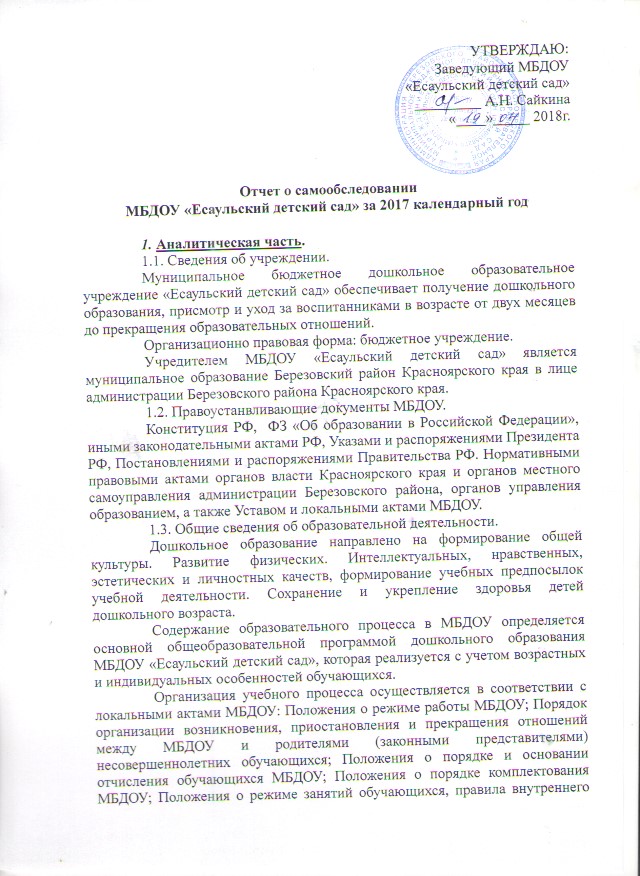 распорядка обучающихся; Положения о режиме работы МБДОУ; Правила приема в МБДОУ; Комплексно-тематического планирования организации образовательной деятельности МБДОУ; Учебным планом; Расписанием НОД; Годовым календарным учебным графиком; Режимом пребывания обучающихся МБДОУ; Сеткой НОД.    Лицензия на право ведения образовательной деятельности МБДОУ «Есаульский детский сад»Приложение №1 к лицензии на осуществление образовательной деятельности от «28» декабря 2011г. № 6452-л. Серия 24П01 № 005290. Приказ Министерства образования края от 20.12.2016 № 158-18-02. 2. Система управления дошкольной организацией.2.1. Характеристика системы управления.Управление МБДОУ осуществляется на основе сочетания принципов единоначалия и коллегиальности. 2.2. Структура управления, включая коллегиальные органы управления МБДОУ.Компетенция Учредителя по управлению МБДОУ определяется действующим законадательством и включает в себя:- утверждение Устава МБДОУ, изменений к нему;- назначение на дожность и освобождение от занимаемой должности заведующего;- финансирование МБДОУ в соответствии с нормативами;- заслушивание отчета заведующего по итогам года;- реорганизация и ликвидация МБДОУ;- контроль за оказанием МБДОУ платных услуг;- иные вопросы, отнесенные к компетенции Учредителя нормативными правовыми актами.2.3. Эффективность управления МБДОУ.Для эффективного управления в МБДОУ функционируют: Совет педагогов; Общее собрание трудового коллектива, Общее собрание родителей и Родительский комитет МБДОУ., которые действуют на основании Устава организации.3. Содержание и качество подготовки воспитанников.3.1. Основные образовательные программы дошкольного образования. Анализ реализации.Основной образовательной программой дошкольного образования МБДОУ является ООП ДО  МБДОУ  «Есаульский детский сад». В результате реализации ООП ДО МБДОУ успешно выполняет образовательную, развивающую и воспитательную задачи. Результаты освоения ООП ДО организации за 2017 год показали стабильную положительную динамику развития интегративных качеств обучающихся.3.2. Состояние воспитательной работы.МБДОУ работает по пятидневной рабочей неделе с 07.00 до 19.00 час. Выходные дни: суббота, воскресенье, праздничные дни.Основной структурной единицей МБДОУ является группа воспитанников дошкольного возраста. В группу могут включаться как воспитанники одного возраста, так и воспитанники разных возрастов (разновозрастные группы).В МБДОУ функционируют 4 группы общеразвивающей направленности для воспитанников дошкольного возраста, в режиме полного дня (12 часов в день).Численность воспитанников в МБДОУ определяется, исходя из нормативной наполняемости.Максимально допустимый объем недельной образовательной нагрузки, включая реализацию дополнительных образовательных программ, определяется в соответствии с требованиями государственных  санитарных эпидемиологических правил и нормативов. Воспитательная работа осуществляется согласно учебному плану МБДОУ, комплексно-тематическому планированию по каждой возрастной группе. Ведется согласно утвержденному режиму дня и сетки непосредственно-образовательной деятельности по каждой возрастной группе.3.3. Дополнительные  программы. МБДОУ «Есаульский детский сад» использует в своей образовательной деятельности авторизированную «Программу нравственно-патриотического и духовного воспитания дошкольников» автор В.И.Савченко. Учебно-методическое пособие по социально-коммуникативному развитию детей дошкольного возраста «Я, ты, мы» авторов О.Л.Князевой, Р.Б.Стеркиной.3.4. Охват воспитанников дополнительным образованием составляет 100% из числа обучающихся.4. Организация кружковой работы в МБДОУ.В детском саду организована на безвозмездной основе работа по художественно-эстетическому развитию. Функционирует музыкальная студия «Бусинки» и театральная студия «В гостях у сказки». 33% обучающихся разного возраста посещают данные студии.5. Достижения обучающихся за 2017 календарный год.6. Качества кадрового обеспечения.7. Учебно-методическое и библиотечно-информационное обеспечение МБДОУ по образовательным областям.Социально-коммуникативное развитие:Познавательное развитие:Речевое развитие:Художественно-эстетическое развитие:Физическое развитие:8. Материально-техническая база МБДОУ.Материально-техническое обеспечение программы соответствует требованиям:в соответствии с санитарно-эпидемиологическими правилами и нормативами;в соответствии с правилами пожарной безопасности;с возрастом и индивидуальными особенностями детей;оснащенность помещений развивающей предметно-пространственной среды;к учебно-методическому комплекту, оснащению (предметы), оборудованию.В дошкольной организации создана материально-техническая база для жизнеобеспечения и развития детей, ведется систематическая работа по созданию предметно-развивающей среды. Здание детского сада светлое, имеется центральное отопление, вода, канализация, сантехническое оборудование в удовлетворительном состоянии. В четырех групповых  комнатах  спальные комнаты  отделены друг от друга.
В детском саду имеются:групповые помещения – 4спальные помещения - 4кабинет заведующего - 1методический кабинет - 1музыкально-физкультурный зал-1пищеблок - 1кастелянная - 1медицинский блок -1Все кабинеты оформлены и материально оснащены.Групповые комнаты, включающие игровую, познавательную и обеденную зоны оборудованы согласно санитарных правил и нормативов. При создании предметно-развивающей среды учтены возрастные, индивидуальные особенности детей каждой группы. Группы постепенно пополняются современным игровым оборудованием,  современными информационными  стендами. Предметная среда всех помещений оптимально насыщена, выдержана мера «необходимого и достаточного» для каждого вида деятельности, представляет собой «поисковое поле» для ребенка, стимулирующее процесс его развития и саморазвития, социализации и коррекции. В учреждении уютно, красиво, удобно и комфортно детям, а созданная развивающая среда открывает нашим воспитанникам весь спектр возможностей.Материально-техническое обеспечение программы:соответствие санитарно-эпидемиологическим правилам и нормативам;соответствие правилам пожарной безопасности;средства обучения и воспитания в соответствии с возрастом и индивидуальными особенностями развития детей;оснащенность помещений развивающей предметно-пространственной средой;учебно-методический комплект, оборудование, оснащениеВ учреждении для обеспечения образовательного процесса информационными ресурсами в наличии:1. Ноутбук (с выходом в интернет).2. Моноблок (с выходом в интернет).3. Компьютер (для работы педагогического состава).4. Музыкальный центр.5. Моносистема.6. Фотоаппарат.7. Видеокамера.8.Телевизоры 5 шт.9. Бумбокс.9. Учет гигиенических требований в МБДОУ.Годовой календарный учебный график разработан в соответствии с Законом Российской Федерации «Об образовании» от 29.12.2012 № 273- ФЗ, Приказом Министерства образования и науки Российской Федерации от 30.08.2013 г. № 1014 «Об утверждении Порядка организации и осуществления образовательной деятельности по основным общеобразовательным программам – образовательным программам дошкольного образования», Уставом Учреждения, основной  программой  дошкольного образования МБДОУ «Есаульский детский сад», приказом Министерства образования и науки Российской Федерации № 1115 от 17.10.2013 г.,  санитарно-эпидемиологическими правилами и нормативами СанПиН 2.4.1.3049-13 «Санитарно-эпидемиологические требования к устройству, содержанию и организации режима работы   дошкольных  образовательных организаций», утвержденными постановлением Главного государственного санитарного врача Российской Федерации от 15.05.2013 № 26. 10. Функционирование внутренней системы оценки качества образования в МБДОУ10.1. Мероприятия по реализации целей и задач СОКО планируются и осуществляются на основе проблемного анализа образовательного процесса МБДОУ, определения методологии, технологии и инструментария оценки качества образования.  Внутренней оценке подлежат объективные и субъективные факторы образовательного процесса:- качество условий реализации ООП   ДО  МБДОУ;- качество организации образовательного процесса, представленное в ООП ДО;- качество результата освоения ООП  ДО.10.2.  Для  МБДОУ требования к перечисленным факторам представлены в ФГОС ДО. Требования ФГОС ДО являются критериями оценки качества образования в ДОУ. Фрмами организации СОКО являются:- мониторинг (целенаправленное систематическое наблюдение, собеседование, анализ документации, анкетирование, тестирование, сравнение и анализ);- контроль (оперативный, тематический, фронтальный, итоговый, взаимоконтроль).10.3.  Основные направления внутренней системы оценки качества образования в ДОУ: 10.3.1. Выполнение основной общеобразовательной программы МБДОУ.10.3.2. Выполнение поставленных годовых задач. 10.3.3. Состояние здоровья воспитанников (заболеваемость, функционирование, динамики показателей групп здоровья); 10.3.4. Адаптация вновь прибывших детей к условиям МБДОУ.10.3.5. Физическое и психическое развитие воспитанников (педагогическое, психологическое наблюдение).10.3.6. Психологическая готовность воспитанников к обучению в школе.10.3.7. Взаимодействие с семьями воспитанников (удовлетворенность родителей (законных представителей) качеством образования в ДОУ);10.3.8. Кадровое обеспечение образовательного процесса: укомплектованность кадрами; динамика профессионального роста (повышение квалификации, образовательного уровня педагогов);10.3.9. Материально-технические, медико-социальные условия пребывания воспитанников в МБДОУ. 11. Организационная и функциональная структура системы оценки качества образования Администрация дошкольного учреждения, Совет педагогов.  12. Порядок проведения внутренней СОКО12.1. Реализация вСОКО осуществляется на основе основной образовательной программы ДО и годового плана МБДОУ.12.2. Периодичность, тематика, формы организации вСОКО определяются необходимостью получения объективной информации о реальном состоянии дел и находятся в исключительной компетенции администрации МБДОУ (заведующего, старшего воспитателя).12.3. Заведующий не позднее, чем за 2 недели издает приказ о сроках и теме предстоящего контроля или мониторинга, устанавливает срок предоставления итоговых материалов, назначает ответственного, доводит до сведения проверяемых и проверяющих план-задание предстоящего контроля и мониторинга . Требования к собираемой информации: полнота; конкретность; объективность своевременность.12.4. Формой отчета является аналитическая справка или отчет, которые предоставляется не позднее 7 дней с момента завершения внутренней системы оценки качества образования. 12.5. По результатам мониторинга/контроля заведующий издает приказ, в котором указываются результаты мониторинга и управленческие решения по его результатам12.6. По итогам мониторинга/контроля проводятся заседания Совета педагогов, ОСТК, административные планерки.12.7.  По окончании учебного года, на основании аналитических справок, отчетов по итогам мониторинга и контрольных мероприятий, определяется эффективность проведенной работы, сопоставление с нормативными показателями, определяются проблемы, пути их решения и приоритетные задачи МБДОУ для реализации в новом учебном году.12.8. Продолжительность мониторинга и контроля в рамках вСОКО не должна превышать 5-10 дней.12.9. Основанием для проведения мониторинга и контроля в рамках вСОКО могут быть также: заявление педагогического работника на аттестацию; обращение физических и юридических лиц по поводу нарушений в области образования.12.10. При проведении оперативного (экстренного) контроля работники могут не предупреждаться заранее. Экстренным случаем считается письменная жалоба родителей (законных представителей) на нарушение прав воспитанника, законодательства об образовании, а также случаи грубого нарушения законодательства РФ, трудовой дисциплины работниками МБДОУ.12.11. Информация о результатах контрольной деятельности доводится до работников МБДОУ не позднее 10 дней с момента завершения проверки. 13. Ответственность13.1. Проверяющий, занимающийся контрольной деятельностью в МБДОУ  несет ответственность за достоверность излагаемых фактов, представляемых в справках по итогам контроля и мониторинга.13.2. Заведующий МБДОУ несет ответственность за предоставление информации самоанализа, оценки качества образования Учредителю и размещение на сайте МБДОУ. 14. Делопроизводство14.1. Аналитическая справка или отчет по результатам проведенного мониторинга или контроля должна отражать: форму (контроль/мониторинг); тему и цель; сроки; состав комиссии (группы); результаты (перечень проверенных мероприятий, документации и пр.); положительный опыт; недостатки; выводы; предложения и рекомендации; подписи членов комиссии (группы); подписи проверяемых. 15. Общественное участие в оценке и контроле качества образования.15 .1. Придание гласности и открытости результатам оценки качества образования осуществляется путем предоставления информации: основным потребителям результатов системы оценки качества образования; размещение аналитических материалов, результатов оценки качества образования на официальном сайте МБДОУ. 16.  Результаты анализа показателей МБДОУ.Общий вывод: По результатам  отчета о самообследовании  проведенным  в МБДОУ «Есаульский детский сад» прослеживается положительная динамика организации работы.  Деятельность учреждения признана  удовлетворительной.№Полное название учреждения согласно лицензии на право ведения образовательной деятельностиДата регистрацииСрок действия лицензии Муниципальное бюджетное дошкольное образовательное учреждение «Есаульский детский сад»Регистрационный № 6452-л от 28.12.2011г.Серия РО № 035372БессрочноНазвание мероприятияНазвание мероприятияСрок проведенияСрок проведенияНаградаНаградаКоличество участников (детей). Чел.Количество участников (детей). Чел.1.Муниципалный конкурс рисунков «Красота родного края»Муниципалный конкурс рисунков «Красота родного края»Январь 2017Январь 2017Сертификат участникаСертификат участника4 чел.2.Всероссийский конкурс детского творчества «Планета детства» Всероссийский конкурс детского творчества «Планета детства» Январь 2017Январь 2017Сертификат участникаСертификат участника3 чел.3. Первая межрайонная правовая игра для дошкольников «В гостях у Шерлока Хомса»Первая межрайонная правовая игра для дошкольников «В гостях у Шерлока Хомса»Февраль 2017Февраль 2017Диплом участникаДиплом участника5 чел.4. Районный конкурс патриотической песнт «Россия! Молодость! Мечта!»Районный конкурс патриотической песнт «Россия! Молодость! Мечта!»Февраль 2017Февраль 2017Диплом участникаДиплом участника1 чел.5.Районный конкурс «Мальчиш-Кибальчиш»Районный конкурс «Мальчиш-Кибальчиш»Февраль 2017Февраль 2017Диплом участникаДиплом участника5 чел.6. Районный  творческий конкурс «Весенняя капель»Районный  творческий конкурс «Весенняя капель»Апрель 2017Апрель 2017Диплом III степениДиплом III степени8 чел.7. Районный шашечный турнирРайонный шашечный турнирАпрель 2017Апрель 2017Диплом участникаДиплом участника4 чел.8. Фотоконкурс «Есаулово в лицах»Фотоконкурс «Есаулово в лицах»Апрель 2017Апрель 2017Грамота за 1, 2 местоГрамота за 1, 2 место2 чел.9. Районный конкурс чтецов «Мой дом природа»Районный конкурс чтецов «Мой дом природа»Октябрь 2017Октябрь 2017Сертификат участникаСертификат участника2 чел.10. Фотоконкурс «Усы, лапы, хвост»Фотоконкурс «Усы, лапы, хвост»Ноябрь 2017Ноябрь 2017Сертификат участникаСертификат участника23 чел.11.II открытый районный конкурс детского творчества «Юная Снегурочка и Киндер Дед Мороз»II открытый районный конкурс детского творчества «Юная Снегурочка и Киндер Дед Мороз»Ноябрь 2017Ноябрь 2017Диплом креативного коллективаДиплом креативного коллектива4 чел.12.Спортивный районный праздник «Мама, папа, я»Спортивный районный праздник «Мама, папа, я»Ноябрь 2017Ноябрь 2017Диплом участникаДиплом участника3 чел.13. Межрегиональный конкурс чтецов «О тех, за кого мы в ответе»Межрегиональный конкурс чтецов «О тех, за кого мы в ответе»Ноябрь 2017Ноябрь 2017Диплом участникаДиплом участника1 чел.14.Районный конкурс чтецов «У природы есть друзья это-ты и мы, и я»Районный конкурс чтецов «У природы есть друзья это-ты и мы, и я»Декабрь 2017Декабрь 2017Диплом участникаДиплом участника2 чел15.Всероссийский творческий конкурс «Пусть всегда будет мама!»Всероссийский творческий конкурс «Пусть всегда будет мама!»Декабрь 2017Декабрь 2017Грамота за III местоГрамота за III место3 чел.16.Районный конкурс «Почта Деда Мороза»Районный конкурс «Почта Деда Мороза»Декабрь 2017Декабрь 2017Грамота победителю I степениГрамота победителю I степени1 чл.1Общая численность педагогических работников, в том числе:10 человек1.1Численность/удельный вес численности педагогических работников, имеющих высшее образование5 человек/50%1.2.Численность/удельный вес численности педагогических работников, имеющих высшее образование педагогической направленности (профиля)5 человек/ 50%1.3.Численность/удельный вес численности педагогических работников, имеющих среднее профессиональное образование4 человек/40 %1.4.Численность/удельный вес численности педагогических работников, имеющих среднее профессиональное образование педагогической направленности (профиля)4 человек/40 %2.Численность/удельный вес численности педагогических работников, которым по результатам аттестации присвоена квалификационная категория, в общей численности педагогических работников, в том числе:4 человек/40 %2.1.Высшая1 человек/11,1%2.2.Первая3 человека/30 %3.Численность/удельный вес численности педагогических работников в общей численности педагогических работников, педагогический стаж работы которых составляет:человек/%3.1.До 5 лет2 человека/20 %3.2.Свыше 30 лет3 человека/30 %4.Численность/удельный вес численности педагогических работников в общей численности педагогических работников в возрасте до 30 лет2 человека/20 %4.1.Численность/удельный вес численности педагогических работников в общей численности педагогических работников в возрасте от 55 лет4 человека/40 %4.2.Численность/удельный вес численности педагогических и административно-хозяйственных работников, прошедших за последние 5 лет повышение квалификации/профессиональную переподготовку по профилю педагогической деятельности или иной осуществляемой в образовательной организации деятельности, в общей численности педагогических и административно-хозяйственных работников12 человек/46,1%4.3.Численность/удельный вес численности педагогических и административно-хозяйственных работников, прошедших повышение квалификации по применению в образовательном процессе федеральных государственных образовательных стандартов в общей численности педагогических и административно-хозяйственных работников12 человек/ 46,1%4.4.Соотношение "педагогический работник/воспитанник" в дошкольной образовательной организации10 человек/111 человек5.Наличие в образовательной организации следующих педагогических работников:5.1.Музыкального руководителяда5.2.Инструктора по физической культуреда5.3.Учителя-логопеданет5.4.ЛогопеданетПрограммное обеспечениеВ.И.Савченко, Программа нравственно-патриотического  и духовного воспитания дошкольников. Санкт-Петербург, издательство «Детство-Пресс», 2013гМетодическое обеспечениеПавлова Л.Ю. Сборник дидактических игр по ознакомлению с окружающим миром. М: Мозаика-Синтез, 2016г.Петрова В.И., Стульник Т.Д. Этические беседы с дошкольниками Для занятий с детьми 4-7 лет. М: Мозаика-Синтез. 2016г.Буре Р.С. Социально-нравственное воспитание дошкольников. Для занятий детьми 3-7 лет. М: Мозаика-Синтез, 2016г.Алешина Н.В. «Патриотическое воспитание дошкольников» (конспекты занятий). М: Перспектива, 2008г.Белая К.Ю. Формирование основ безопасности  у дошкольников. Для занятий с детьми 2-7 лет. М: Мозаика-Синтез, 2016г.Дыбина О.В. «Ознакомление с предметным и социальным  окружением» Старшая группа . М: Мозаика — Синтез, 2016г.Дыбина О.В. «Ознакомление с предметным и социальным  окружением» Подготовительная группа . М: Мозаика — Синтез, 2016г.Губанова Н.Ф. «Развитие игровой деятельности». Младшая группа. М: Мозаика-Синтез, 2014г.Губанова Н.Ф. «Развитие игровой деятельности». Средняя группа. М: Мозаика-Синтез, 2014г.Комарова Т.С., Куцакова Л.В., Павлова Л.Ю. «Трудовое воспитание в детском саду» М: Мозаика-Синтез, 2010г.Куцакова Л.В. «Трудовое воспитание в детском саду» М: Мозаика-Синтез, 2016г.Саулина Т.Ф. «Знакомим дошкольников с правилами дорожного движения». Для занятий с детьми 3-7 лет.  М: Мозаика-Синтез, 2016г.Программное обеспечениеМетодическое обеспечениеДыбина О.В. Ребенок в мире поиска. Программа по организации поисковой деятельности детей дошкольного возраста. М.: ТЦ Сфера, 2014Шиян О.А. Развитие творческого мышления. М: Мозаика-Синтез, 2016г.Крашенинников Е.Е., Холодова О.Л., Развитие познавательных способностей дошкольников. М: Мозаика-Синтез, 2016г.Веракса Н.Е., Веракса А.Н. Проектная деятельность дошкольников. Пособие для педагогов дошкольных учреждений. – М.: Мозаика-Синтез, 2016г. Веракса Н.Е., Галимов О.Р. Познавательно-исследовательская деятельность дошкольников. Для занятий с детьми 4-7 лет. – М.: Мозаика-Синтез, 2016Дыбина О.В. Ознакомление с предметным и социальным окружением. Младшая группа. – М.: МОЗАИКА-СИНТЕЗ, 2016Дыбина О.В. Ознакомление с предметным и социальным окружением. Средняя группа. – М.: МОЗАИКА-СИНТЕЗ, 2016Дыбина О.В. Ознакомление с предметным и социальным окружением. Старшая группа. – М.: МОЗАИКА-СИНТЕЗ, 2016Дыбина О.В. Ознакомление с предметным и социальным окружением. Подготовительная группа. – М.: МОЗАИКА-СИНТЕЗ, 2016Дыбина О. Б. Что было до...Игры-путешествия в прошлое предметов. — М.: МОЗАИКА-СИНТЕЗ 2009 Крашенинников Е.Е., Холодова О.Л. Развитие познавательных способностей дошкольника. Для занятий с детьми 4-7 лет. – М.: МОЗАИКА-СИНТЕЗ, 2014Новикова В.П. Математика в детском саду. Сценарии занятий с детьми 3-4 лет. ФГОС. – М.: МОЗАИКА-СИНТЕЗ, 2015Новикова В.П. Математика в детском саду. Сценарии занятий с детьми 4-5 лет. ФГОС. – М.: МОЗАИКА-СИНТЕЗ, 2015Новикова В.П. Математика в детском саду. Сценарии занятий с детьми 5-6 лет. ФГОС. – М.: МОЗАИКА-СИНТЕЗ, 2015Новикова В.П. Математика в детском саду. Сценарии занятий с детьми 6-7 лет. ФГОС. – М.: МОЗАИКА-СИНТЕЗ, 2015Павлова Л.Ю. Сборник дидактических игр по ознакомлению с окружающим миром: для занятий с детьми 4-7 лет. – М.: МОЗАИКА-СИНТЕЗ, 2014Рыжова Н.А. Наш дом — природа. — Дидактические пособия по экологическому воспитанию дошкольников. — Дошкольное воспитание, 1994, № 7.Рыжова Н. А.  Праздник волшебной воды. — Дошкольное воспитание, 1994, № 8.Рыжова Н. А.  Ветер, ветер, ты могуч. — Методическое пособие по экологическому воспитанию дошкольников. — Тамбов, 1994.Рыжова Н. А.  Сказка — ложь, да в ней — намек... — Сборник авторских текстов для чтения по экологии. —Тамбов, 1994.Рыжова Н. А.  Невидимые ниточки природы. Методическое пособие по экологическому образованию детей младшего возраста. —М. Международный университет, 1995.Рыжова Н. А.   Напиши письмо мартышке. Методическое пособие по экологическому образованию детей младшего возраста. — М., Центр Экология и образование, 1996.Смоленцева А.А. Сюжетно-дидактические игры с математическим содержанием. – М.: Просвещение, 1987г.Коринфский А. Народная Русь. – М: Белый город, 2007г.Ярославцева Л.И. Города и поселки Красноярского края. Красноярское книжное издательство, 1988г.Программное обеспечениеМетодическое обеспечениеУшакова О.С. Программа развития речи дошкольников М: ТЦ Сфера,2003гАджи А.В. «Конспекты интегрированных занятий» ИП Лакоценина Серия «Педагогика нового времени», 2010г.Гуськова А.А. Обучаем дошкольников пересказыванию. М.: ТЦ Сфера, 2014Гуськова А.А. Речевое развитие средствами загадки. М.: ТЦ Сфера, 2014Жуковская Р.И., Пеньевская Л.А., Хрестоматия для детей дошкольного возраста. М: Просвещние, 2000г.Тарабанова Т.И., Елкина Т.Е. Пословицы и поговорки. Ярославль. Академия развития, 2001г.Кыласова Л.Е. Развитие речи. Конспекты занятий с детьми старшего возраста. М: «Учитель» 2011г.Ушакова О.С. ,Гавриш Н.В, «Знакомство детей с литературой», 2009г.Фесюкова Л.Б., Год перед школой. М: Ромес, 2000г.Ушакова О.С., Развитие речи детей 5-7 лет. М: ТЦ «Сфера», 2014гПетрова Т.Н., Петрова Е.С., Игры и занятия по развитию речи для дошкольников. М: Мозаика-Синтез, 1998г.Хрестоматия для дошкольников. М: «АСТ», 1998г.Хрестоматия для чтения в детском саду и дома 5-6 лет. М: Мозаика-Синтез, 2016г.Хрестоматия для чтения в детском саду и дома 6-7 лет. М: Мозаика-Синтез, 2016г.Программное обеспечениеМетодическое обеспечениеКостина Э.П. Программа музыкального образования детей раннего и дошкольного возраста. Камертон. М: Просвещение 2006г.Радынова О.П. Музыкальные шедевры. М:Владос,1997г.Зацепина М.Б. Музыкальное воспитание в детском саду. М: Мозаика-Синтез,2015Казакова Т.Г. Развивайте у дошкольников творчество (Конспекты занятий рисованием, лепкой, аппликацией): Пособие для воспитателей дет.сада.- М.: Просвещение, 2009 г.Скопинцева О.А., Развитие музыкально-художественного творчества старших дошкольников. Волгоград, издательство Учитель, 2011г.Барсукова Н.Г., Н.Б. Вершинина, Суворова В.М., Фролова Н.Г., Музыка в детском саду. Волгоград, издательство Учитель, 2011г.Морева Н.А., Музыкальные занятия и развлечения в дошкольном учреждении. М: Просвещение, 2006г.Бондаренко И. Музыкальные игры в детском саду.М: Айрис-Пресс, 2009г.Комарова Т. С. Занятия по изобразительной деятельности во второй младшей детского сада. Конспекты занятий. — М.: Мозаика-Синтез, 2010 г.Комарова Т.С. Изобразительная деятельность  в детском саду: Средняя группа – М.: МОЗАИКА-СИНТЕЗ, 2014Комарова Т.С. Изобразительная деятельность  в детском саду: Старшая группа – М.: МОЗАИКА-СИНТЕЗ, 2016г.Доронова Т.Н. Наша мастерская. 4-5, 5-7 лет. М: Учитель, 2004г.Гризик Т.И., Умелые пальчики. М: Просвещение, 2012г.Васильева М.А. Художественное моделирование и конструирование. М: Учитель, 2011г.Новикова И.В., Конструирование из природного материала. М: Просвещение, 2008г.Комарова Т.С., Занятия по изобразительной деятельности. М: Мозаика-Синтез, 2008г.Куцакова Л.В., Конструирование из строительного материала. Подготовительная группа. М: Мозаика-Синтез, 2016г.Куцакова Л.В., Конструирование из строительного материала. Старшая группа. М: Мозаика-Синтез, 2016г.Комарова Т.С., Изобразительная деятельность в детском саду. Подготовительная группа. М: Мозаика-Синтез, 2016г. Гризик Т.Н., Ерофеева Т.И., «Умелые краски» М: Просвещение, 2013г.Программное обеспечениеМетодическое обеспечениеЛ.Д. Глазырина «Физическая культура -дошкольникам»М.: Владос, 2011.Алябьева Е.А. Нескучная гимнастика. Тематическая утренняя зарядка для детей 5-7 лет. – М.: ТЦ Сфера, 2014Новикова И. М. Формирование представлений о здоровом образе жизни у дошкольников. — М.; Мозаика-Синтез, 2010 г.Глазырина Л.Д. Физическая культура в младшей группе детского сада. М.: Владос, 2011.Глазырина Л.Д. Физическая культура в средней группе детского сада.М.: Владос, 2013.Глазырина Л.Д. Физическая культура в старшей группе детского сада. М.: Владос, 2013.Глазырина Л.Д. Физическая культура в подготовительной группе детского сада.М.: Владос, 2012.Сборник игр народов Красноярского края. Методическая разработка.Степаненкова Э.Я. Методика проведения подвижных игр. Методическое пособие. — М.: Мозаика-Синтез, 2010 г.Степаненкова Э. Я. Сборник подвижных игр. Методическое пособие. — М.: Мозаика-Синтез, 2011 г.Сулим Е.В. Детский фитнес. Физкультурные занятия для детей 5-7 лет. – М.: ТЦ Сфера, 2015Тимофеева Е.А.  Подвижные игры  с детьми младшего дошкольного возраста: Методическое пособие / Е.А. Тимофеева; - М.: Просвещение, 2008 г.Фролов В.Г. «Физкультурные занятия на прогулке»: Пособие для воспитателей / В.Г. Фролов; - М.: Просвещение, 2011 г.Групповые комнатыМетодический кабинет- физкультурные центры- книжные уголки и библиотеки;- экологические центры;- материалы для театральной деятельности;- центры для самостоятельной продуктивной деятельности;- центры развивающих игр;- необходимое оборудование для самостоятельной игровой деятельности;- кварцевые лампы- библиотека педагогической, справочной и детской литературы;- видеотека;- фонотека;- копилка педагогического опыта коллектива;- необходимый наглядный материал для занятий с детьмиМедицинский кабинетКоридоры ДОУ-Осмотр детей;- консультации медсестры, врачей:* профилактика, оздоровительная работа с детьми, консультативно-просветительская работа с родителями и работниками ДОУ- Картинная галерея;- выставки детских работ:Знакомство с живописью, эстетические развитие детей, педагогов и родителейМузыкальный залФизкультурный зал- создание условий для музыкально-ритмической деятельности (оснащение зеркалами, необходимым инвентарём);- наличие музыкальных инструментов для детского оркестра;- обеспечение музыкального руководителя методической литературой.- оснащение необходимым спортивным инвентарёмТерритория ДОУТерритория ДОУ1.Обеспечение безопасных условий:- для спортивных, подвижных игр на участке;- природоведческой деятельности;- занятий, досуга, праздников.2..Обеспечение участков необходимым  для развития детей оборудованием.3. Благоустройство территории (газоны, вазоны, экологическая тропа)1.Обеспечение безопасных условий:- для спортивных, подвижных игр на участке;- природоведческой деятельности;- занятий, досуга, праздников.2..Обеспечение участков необходимым  для развития детей оборудованием.3. Благоустройство территории (газоны, вазоны, экологическая тропа)Вид помещения функциональное использованиеоснащениеГрупповая комнатаСенсорное развитиеРазвитие речиОзнакомление с окружающим миромОзнакомление с художественной литературой и художественно – прикладным творчествомРазвитие элементарных математических представленийОбучение грамотеРазвитие элементарных историко – географических представленийДидактические игры на развитие психических функций – мышления, внимания, памяти, воображенияДидактические материалы по сенсорике, математике, развитию речи, обучению грамотеГеографический глобусГеографическая карта мираКарта России, карта МосквыМуляжи овощей и фруктовКалендарь погодыПлакаты и наборы дидактических наглядных материалов с изображением животных, птиц, насекомых, обитателей морей, рептилийМагнитофон, аудиозаписиДетская мебель для практической деятельностиГрупповые комнатыСюжетно – ролевые игрыСамообслуживаниеТрудовая деятельностьСамостоятельная творческая деятельностьОзнакомление с природой, труд в природеИгровая деятельностьДетская мебель для практической деятельностиКнижный уголокУголок для изобразительной детской деятельностиИгровая мебель. Атрибуты для сюжетно – ролевых игр: «Семья», «Магазин», «Парикмахерская», «Больница», «Школа», «Библиотека»Природный уголокКонструкторы различных видовГоловоломки, мозаики, пазлы, настольные игры, лото.Развивающие игры по математике, логикеРазличные виды театровФизкультурное оборудование для гимнастики после сна: ребристая дорожка, массажные коврики и мячи, резиновые кольца и кубикиСпальное помещениеДневной сонГимнастика после снаСпальная мебельРаздевальная комнатаИнформационно – просветительская работа с родителямиИнформационный уголокВыставки детского творчестваНаглядно – информационный материалМетодический кабинетОсуществление методической помощи педагогамОрганизация консультаций, семинаров, педагогических советовБиблиотека педагогической и методической литературыБиблиотека периодических изданийПособия для занятийОпыт работы педагоговМатериалы консультаций, семинаров, семинаров – практикумовДемонстрационный, раздаточный материал для занятий с детьмиИллюстративный материалИзделия народных промыслов: Дымково, Городец, Гжель, Хохлома, Жостово, матрешки, богородские игрушкиСкульптуры малых форм (глина, дерево)Игрушки, муляжиМузыкальный зал, кабинет музыкального руководителяЗанятия по музыкальному воспитаниюИндивидуальные занятияТематические досугиРазвлеченияТеатральные представленияПраздники и утренникиЗанятия по хореографииЗанятия по ритмикеРодительские собрания и прочие мероприятия для родителейБиблиотека методической литературы, сборники нотШкаф для используемых пособий, игрушек, атрибутов и прочего материалаМузыкальный центрПианиноРазнообразные музыкальные инструменты для детейПодборка аудио кассет с музыкальными произведениямиРазличные виды театровШирма для кукольного театраДетские взрослые костюмыДетские и хохломские стульяФизкультурный залФизкультурные занятияСпортивные досугиРазвлечения, праздникиКонсультативная работа с родителями и воспитателямиСпортивное оборудование для прыжков, метания, лазаниямагнитофонN п/п№Показатели20162017Динамика1.Образовательная деятельность1.1Общая численность воспитанников, осваивающих образовательную программу дошкольного образования, в том числе:105111 человек+61.1.1В режиме полного дня (8 - 12 часов)105111 человек+61.1.2В режиме кратковременного пребывания (3 - 5 часов)00 человек01.1.3В семейной дошкольной группе00 человек01.1.4В форме семейного образования с психолого-педагогическим сопровождением на базе дошкольной образовательной организации00 человек01.2Общая численность воспитанников в возрасте до 3 лет06 человека+61.3Общая численность воспитанников в возрасте от 3 до 8 лет105105 человек01.4Численность/удельный вес численности воспитанников в общей численности воспитанников, получающих услуги присмотра и ухода:105111 человек/100%+61.4.1В режиме полного дня (8 - 12 часов)105111 человек/100%+61.4.2В режиме продленного дня (12 - 14 часов)00 человек/0%01.4.3В режиме круглосуточного пребывания00 человек/0%01.5Численность/удельный вес численности воспитанников с ограниченными возможностями здоровья в общей численности воспитанников, получающих услуги:01 человек/1,11%/+11.5.1По коррекции недостатков в физическом и (или) психическом развитии01 человек/1,11 %+11.5.2По освоению образовательной программы дошкольного образования00 человек/0 %01.5.3По присмотру и уходу00 человек/0%01.6Средний показатель пропущенных дней при посещении дошкольной образовательной организации по болезни на одного воспитанника61дней58  дней-3